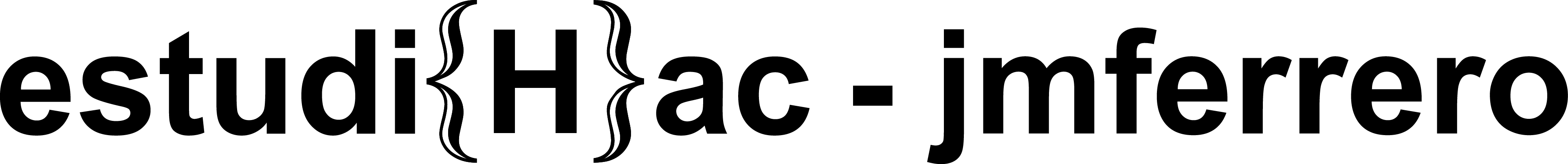 TERRITORIO DESIGN EXHIBITIONby José Manuel Ferrero TerritorioEs el nombre de la instalación que estudi{H}ac ha diseñado para la empresa PURICELLI, durante los dias 14 al 17 de Junio se pudo ver en el evento organizado por “Casa Platform” en la Scuola Grande di Santa Maria della Misericordia de Venecia, dentro del marco de la Bienal, un prestigioso lugar donde acogia dos exposiciones temáticas en las que participaban un total de 140 estudios de arquitectura e interiorismo, de nivel nacional e internacional.TERRITORIO nace de la idea de generar una exhibición que recogiera la esencia de la empresa PURICELLI, de su material y su origen, el HPL, y transformarlo en un proyecto mix entre micro arquitectura y diseño industrial.La interpretación conceptual del TERRITORIO, de los elementos de su propio paisaje; mar, cielo y tierra, a través de una instalación modular y flexible, que implica una experiencia sensorial de colores, formas y texturas. Diseño como expresión de nuestro territorioLa instalación consta de elementos que se extienden en un espacio que representa un recorrido por el norte de Italia, desde las Dolomitas, pasando por los campos del Prosecco, las ciudades con su característica arquitectura y color, hasta llegar a Venecia, desde San Marco al Gran Canal. La orografía de cada zona genera unas líneas que se transforman en las formas de cada banco, generando así un landscape imaginario. Realizamos un estudio de líneas y curvas que conceptualizaran la orografía y convirtieran en las diferentes alturas de los bancos. El estudio de los volúmenes y cómo interactúan entre ellos era importante para conseguir una armonía lineal. Un viaje desde las alturas de las Dolomitas hasta el Gran Canal. Todo esto se ha llevado a cabo a través de una materialidad que muestra colores, formas y texturas. El concepto realza el valor del diseño en la industria del material del que se compone la instalación. El HPL de PURICELLI donde ha permitido generar esta magnífica instalación y lanzamos el reto. Formamos equipo junto a su departamento técnico para ver las mejores soluciones técnicas para generar las curvas.  Para ello, mediante un sistema de plegados y cortes tridimensionales conseguimos generar cada módulo que compone el banco, y así generar el conjunto completo. La gran cantidad de propuestas de colores y laminados decorativos nos ha permitido interpretar cada lugar con unas texturas y colores, consiguiendo unas piezas muy conceptuales que interpretan cada paisaje. La propuesta se puede adaptar a cualquier espacio, en forma y composición, desde espacios interiores como la presentada en la Biennale de Venecia como y sobretodo en los exteriores, ya que se trata de un material que nos permite adecuarnos a espacios exterior, aportando así una nueva materialidad, diseño y vanguardia. Location – “Casa Platform” Scuola Grande di Santa Maria della MisericordiaPhotographer – Studio Salinas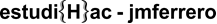 C/Turia nº 7 bajoT. +34 963 219 62246008 Valencia Spainestudihac@estudihac.com – www.estudihac.comOGS PR and CommunicationVia Koristka 3, Milano+39 02 3450610www.ogscommunication.com - info@ogscommunication.com